Додаток 1								до рішення виконавчого комітету 									Миргородської міської ради 									від 15 лютого 2023 року № 43	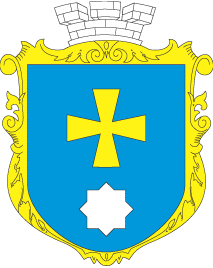 МИРГОРОДСЬКА МІСЬКА РАДАВИКОНАВЧИЙ КОМІТЕТМИРГОРОДСЬКА МІСЬКА РАДАВИКОНАВЧИЙ КОМІТЕТІнформаційна картаВзяття на облік для видачі направлення особам з інвалідністю та/або дітям інвалідам до реабілітаційних установ сфери управління Мінсоцполітики та/або органів соціального захисту населення (регіонального та місцевих рівнів) ІК-21/351.Орган, що надає послугуУправління соціального захисту населення Миргородської міської ради2.Місце подання документів та отримання результату послугиВідділ «Центр надання адміністративних послуг» виконавчого комітету Миргородської міської ради вул. Гоголя,171/1,  тел/факс (05355) 5-03-18http://myrgorod.pl.uae-mail: cnap_mirgorod@ukr.netВіддалене робоче  місце відділу «Центр надання адміністративних послуг» виконавчого комітету Миргородської міської радивул. Гоголя,92,   понеділок  - четвер з 8.00 до 17.00п’ятниця з 8.00 до 15.45перерва з 12.00 до 12.45Управління соціального захисту населення Миргородської міської радивул.Гоголя,92, тел./факс (05355)5-32-81e-mail: uszn1632@adm-pl.gov.uaпонеділок  - четвер з 8.00 до 17.00п’ятниця з 8.00 до 15.45перерва з 12.00 до 12.453.Перелік документів, необхідних для надання послуги та вимоги до них - Отримувач або його законний представник подає такі документи (далі – заявник):заява про надання послуг із комплексної реабілітації (абілітації);індивідуальна програма реабілітації, видана медико-соціальною експертною комісією, лікарсько-консультативною комісією лікувально-профілактичного закладу;висновок лікарсько-консультативної комісії лікувально-профілактичного закладу (для дітей віком до трьох років (включно), які належать до групи ризику щодо отримання інвалідності) з рекомендаціями щодо проходження комплексної реабілітації (абілітації) в установі;паспорт громадянина України, свідоцтво про народження (для дітей з інвалідністю, дітей віком до трьох років (включно), які належать до групи ризику щодо отримання інвалідності) або інший документ, що посвідчує особу;документ, що засвідчує реєстрацію фізичних осіб у Державному реєстрі фізичних осіб - платників податків;документ про освіту (для отримувачів, які потребують професійної реабілітації);виписка з медичної карти амбулаторного (стаціонарного) хворого (форма № 027/о);довідка про взяття на облік внутрішньо переміщених осіб (для отримувачів, які є внутрішньо переміщеними особами)4. Оплата Безоплатно 5.Термін виконання5 робочих днів   6.Спосіб подання документівОсобисто, за пред’явленням документа, що посвідчує особу; або уповноваженою особою, за пред’явленням документів, що посвідчують особу та повноваження7.Перелік підстав для відмови у наданні адміністративної послугиПодання документів не в повному обсязі 8.Результат надання адміністративної послугиПрийняття рішення про направлення отримувача на комплексну реабілітацію (абілітацію)  /  прийняття рішення про відмову направлення отримувача на комплексну реабілітацію (абілітацію)    9Способи отримання відповіді (результату)Особисто, за пред’явленням документів, що посвідчують особу.10.Акти законодавства, що регулюють порядок та умови надання адміністративної послуги Закон України ,,Про реабілітацію осіб з інвалідністю в Україні” від 06.10.2005 № 2961-IV;Постанова Кабінету Міністрів України від 31 січня 2007 року № 80 „Про затвердження Порядку надання окремим категоріям осіб послуг із комплексної реабілітації (абілітації)”;Наказ Міністерства соціальної політики України від 27.09.2018 № 1423 „Про затвердження форм документів щодо направлення окремих категорій осіб на комплексну реабілітацію (абілітацію)”, зареєстрований у Міністерстві юстиції України 16.10.2018 за № 1160/32612